МБДОУ «Детский сад № 137»Профилактика плоскостопия. Памятка для родителей.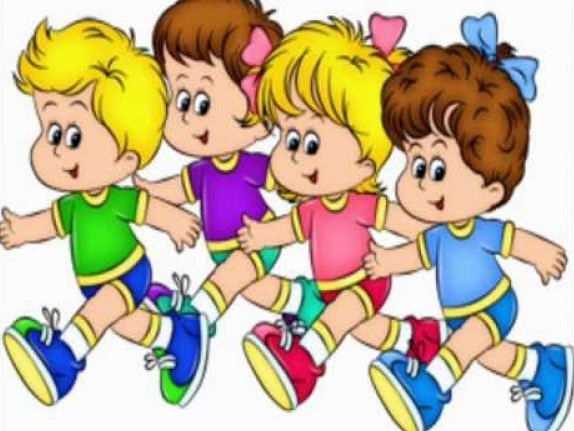 Подготовила: Вахутина Юлия Сергеевнаг.Дзержинск2020 г.Что такое плоскостопие?Плоскостопие - это дефект стопы, сопровождающийся уплощением ее сводов. Это достаточно серьезное ортопедическое заболевание, которое значительно нарушает функцию всего опорно-двигательного аппарата человека, негативно влияет на его общее самочувствие, снижает выносливость к физическим нагрузкам, ухудшает работоспособность и настроение. Ребенок с плоской стопой не может быстро бегать, заниматься спортом, при ходьбе размахивает руками, сильно топает, его походка становится неуклюжей.Плоскостопие чаще встречается у соматически ослабленных и тучных детей, хотя природа его возникновения может быть различна.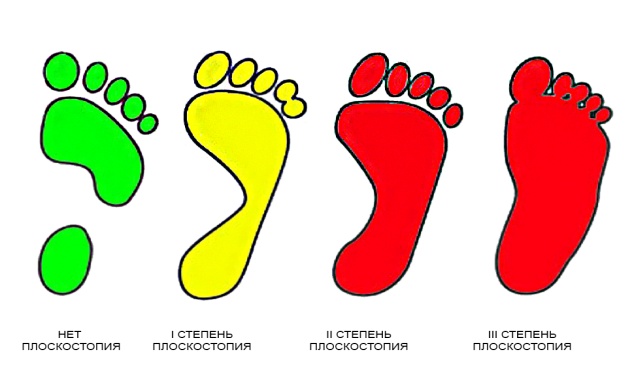 Симптомы плоскостопия.Повышенная утомляемость при ходьбе;Боли в икроножных мышцах;Снижение физической работоспособности;Головные боли как следствие пониженной рессорной функции стопы;Изменение формы стопы, особенно в средней ее части;Боли в стопах – своде, переднем отделе пятки, в области лодыжек;Появление пяточных шпор;Стаптывание внутренней части каблука;Косточка, выступающая околобольшого пальца.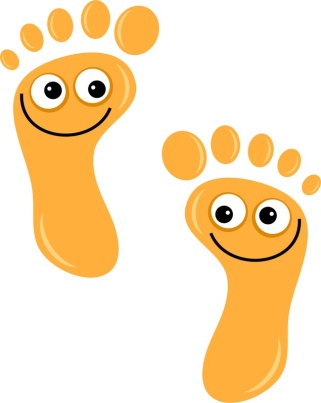 Рекомендации к выбору обувиОбувь не должны быть узкой и слишком просторной, а ее подошва – толстой, поскольку снижается естественная гибкость стопы;Каблук не более 1-2 см, если высота каблука возрастает, происходит смещение нагрузки на передний отдел стопы, икроножные мышцы находятся в состоянии постоянного напряжения, изменяется угол наклона таза, деформируется осанка;Дети не должны ходить дома в теплой обуви;Не донашивать обувь старших детей, так как в этом случае портится индивидуальная форма стопы;Ношение обуви на 1 см больше самого длинного пальца (чаще первого, но может быть второго и третьего).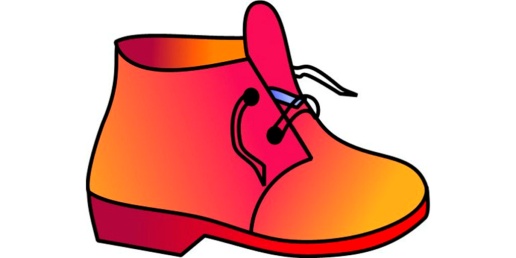 Специальные упражнения для профилактики плоскостопияОтведение стопы наружу, внутрь; Поднимание стопы носком на себя и внутрь;Разгибание пальцев стоп веером;Захват различных предметов пальцами ног, их перекладывание;Катание подошвами ног мяча, гимнастической палки;Ходьба на носках, пятках, наружном своде стопы и т.д.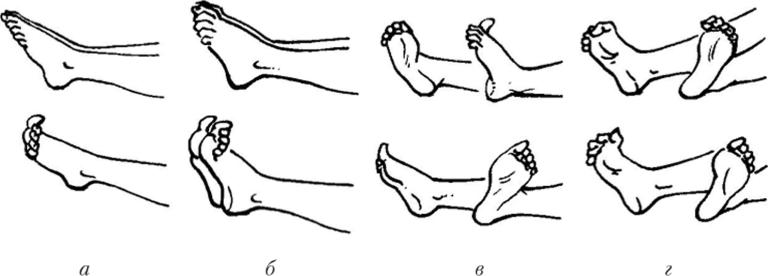 Противопоказано!Ходить на внутренней стороне стопы;Соскоки, прыжки, бег, особенно по асфальту;Выполнять упражнения при длительной статической нагрузке (исходное положение – стоя).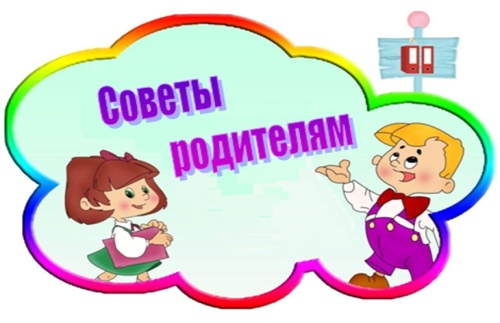 Делаем ребенку массаж ступней. Хорошо разотрите все пальцы, подошву и голеностопный сустав.  Помните, на стопе расположено множество точек связанных с внутренними органами.Очень полезно хождение босиком по естественным грунтовым дорожкам (траве, песку, гальке и др.) в теплое время года, если есть такая возможность. А если нет, то природную дорожку заменит сшитый из ткани мешочек, наполненный камнями разной величины. Постоянное внимание за правильной установкой стоп при ходьбе. Носки следует держать незначительно разведенными. При правильно ходьбе стопы расставлены нешироко и двигаются параллельно – обращайте на это особое внимание! 